Informasjon ved utlevering av diagnosedata fra diagnoseregisteret PyramidionPyramidion er et diagnoseregister brukt av majoriteten av smådyrveterinærer i dag. Vi anslår at 80-90% av veterinærer har tatt diagnoseregisteret i bruk. Pyramidion har en database med diagnosedata som er adskilt fra DyreIDs ID-database over chipmerkede dyr. 7,2 millioner diagnoser ligger i database (per 01.09.2023) og DyreID mottok om lag 1,2 million diagnoser i 2022. Vi mottar nå 90-135 000 diagnoser per måned.Vi mottok > 800 000 diagnoser stilt på hund i 2022. Databasen er en samling av diagnoser stilt i klinikk i Norge og gir muligheter for anonymisert, felles, uavhengig helsestatistikk for hund og katt. Disse seleksjonsmulighetene er mulige i vår søkemotor: tidsperiode, art, rase, alder, kjønn, geografi og diagnose/er. Topp sykdomsdiagnoser per art/rase i spesifikk tidsperiode. Trender for diagnose/er i tidsperiode. Forbehold angående diagnosedata fra Pyramidion: Det kan forekomme at en diagnose stilles flere ganger på samme individ, da vi får inn data på antall stilte diagnoser. Ca 64 % av diagnosene i database er identifisert med chipnummer. Disse krypteres inn til databasen. Målet er at 80-90 % av diagnosene er identifisert med chip. Dersom vi ikke får inn chipnummer knyttet til dyret, kan dyret likevel være chippet, men ikke registrert i pasientens journal i klinikk. Det er usikkerhet i å sammenligne diagnosedata mellom årene 2019, 2020, 2021 og 2022 da ulikt antall klinikker hadde tatt i bruk diagnoseregisteret. Vi har et totalt antall diagnoser per år eller måned som kan brukes ved eventuell sammenligning. Alle diagnoser rapporteres inn, også de uten registrert chip, med dyrets signalement.  Antall diagnoser må sees i sammenheng med populasjonen innad i raser.  Tidspunkt for datauttrekk kan påvirke antall stilte diagnoser.Vi håper med dette at diagnosedatarapportene svarer til forventningene.  Bakgrunnsinformasjon PointerpopulasjonBasert på DyreIDs ID-database.  Består av alle registrerte, levende* individer i selektert rase/r. Seleksjon i ID-databasen på fødselsdato 2008 tom 31.12. 2022 (levealder 14år) på rasen Pointer. Pointer-populasjon: Under Veterinary Care fra Pyramidion?*levende individer; dyreeier markerer egne dyr døde i Min side, eller blir automatisk markert død via «diagnoser» som definerer død (avlivet, innlevert død mm). Automatisk død-markering krever at chipnummer er tastet inn i pasientens journal ved eksempelvis avlivingsdiagnose.DefinisjonerSykdomsdiagnoserSamling av diagnoser hvor vi har selektert bort profylaktiske «diagnoser» som vaksinasjon, profylaktisk behandlinger, kastrering etc.Atopirelaterte diagnoserI koordinasjon med veterinær tilknyttet Norsk Pointerklubb ønskes antall atopirelaterte diagnoser som inkluderer; kløe, kløe med/uten hudlesjon, atopisk dermatitt (med aldersfordeling), atopisk dermatitt-ytre øre, ørebetennelseAndre rapporterSpondylose diagnoser; antall og aldersgrupper. Idiopatisk epilepsi; antall 2021 og 2022Korsbåndskade diagnoser; antall 2021 og 2022Bittfeil diagnoser; totalt antall 2021 og 2022Topp 15 sykdomsdiagnoser 2021 - PointerTopp 15 sykdomsdiagnoser 2022 - PointerAtopirelaterte diagnoser 2021: Atopirelaterte diagnoser 2022: Aldersfordeling atopisk dermatitt ikke hensiktsmessig, kun totalt: 19 stilte diagnoserSpondylose diagnoser - antall 2021:Spondylose diagnoser - 2021 - fordelt på alder:Spondylose diagnoser - antall 2022:Spondylose diagnoser - 2022 - fordelt på alder:Idiopatisk epilepsi - antall 2021 og 2022: Korsbåndskade diagnoser - antall 2021 og 2022: Bittfeildiagnoser - antall i 2021 og 2022: RaseAntallPointer3327Pointer - Topp 15 sykdomsdiagnoser 2021Antall1Tannstein732Avbrukket klo/klokapsel563Otitis externa564Artrose545Kuttsår. Hud496Halthet. Uten kjent årsak.467Neoplasi. Jur418Konjunktivitt.309Diare2810Neoplasi. Hud2511Sårskade. Hud2512Tannfraktur2413Furunkulose2314Kløe2315Smerte23Total576Pointer - Topp 15 sykdomsdiagnoser 2022Antall1Tannstein872Kuttsår. Hud703Otitis externa704Sårskade. Hud605Avbrukket klo/klokapsel516Neoplasi. Jur497Artrose448Tannfraktur369Neoplasi. Hud3210Pyometra3111Smerte3112Oppkast3013Diare2914Pseudocyesis2915Konjunktivitt.28Total677Pointer - Atopirelaterte diagnoser 2021AntallOtitis externa56Furunkulose23Kløe23Kløe med hudlesjoner21Otitis externa. Infeksiøs. Mykotisk17Atopisk dermatit13Otitis externa. Infeksiøs. Bakteriell10Otitis externa. Infeksiøs. Mykotisk. Kronisk8Kløe uten hudlesjoner6Otitis externa. Infeksiøs. Mykotisk. Akutt6Otitis externa. Infeksiøs. Bakteriell. Akutt4Atopisk dermatitt. Ytre øre, ørelapp1Otitis externa. Infeksiøs. Bakteriell. Kronisk1Otitis externa. Purulent. Kronisk1Otitis externa. Serøs/serofibrinøs1Pointer - Atopirelaterte diagnoser 2022AntallOtitis externa70Furunkulose24Kløe med hudlesjoner23Otitis externa. Infeksiøs. Mykotisk. Akutt14Kløe12Otitis externa. Infeksiøs. Mykotisk12Atopisk dermatit6Otitis externa. Infeksiøs. Bakteriell6Otitis externa. Infeksiøs. Bakteriell. Akutt3Atopisk dermatitt. Ytre øre, ørelapp2Kløe uten hudlesjoner2Otitis externa. Serøs/serofibrinøs2Otitis externa. Infeksiøs. Mykotisk. Kronisk1Pointer - Spondylose diagnoser 2021AntallSpondylose11Spondylose, generalisert7Spondylose, lokal7Total25AldersgruppeAntall  Andel1-2 år520,0 %4-5 år520,0 %5-6 år28,0 %6-7 år520,0 %7-8 år312,0 %9-10 år14,0 %11-12 år14,0 %12-13 år14,0 %13-14 år28,0 %Total25100,0 %Pointer - Spondylose diagnoser 2022AntallSpondylose, generalisert10Spondylose7Spondylose, lokal2Total19AldersgruppeAntallAndel2-3 år1052,6 %6-7 år210,5 %7-8 år210,5 %8-9 år210,5 %11-12 år15,3 %12-13 år210,5 %Total19100,0%Pointer - Idiopatisk epilepsi20212022TotalDiagnoseAntallAntallDiagnoserIdiopatisk epilepsi8917Total8917År20212022TotalPointer - Korsbåndskade diagnoserAntallAntallDiagnoserKorsbåndruptur. Traumatisk81422Fremre korsbåndruptur10414Degenerasjon i korsbånd167Degenerativ korsbåndsruptur336Bakre korsbåndruptur11Total232750År20212022TotalPointer - Bittfeil diagnoserAntallAntallDiagnoserUnderbitt. Bittfeil Klasse 3527Bittfeil. Klasse 122Unormal tannslitasje pga bittfeil22Total7411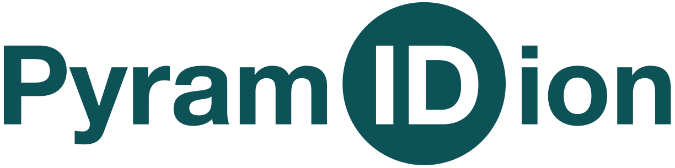 